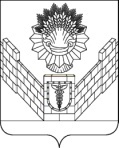 О внесении изменений в постановление администрации Тбилисского сельского поселения от  11 декабря 2017 года № 531 «Об утверждении муниципальной программы Тбилисского сельского поселения Тбилисского района «Формирование современной городской среды на территории Тбилисского сельского поселения Тбилисского района на 2018-2022 годы»Руководствуясь постановлением главы администрации (губернатора) Краснодарского края от 15 июня 2018 года № 342 «О распределении субсидий из краевого бюджета»,  статьями 32, 66 устава Тбилисского сельского поселения Тбилисского района,  п о с т а н о в л я ю:1. Внести изменения в постановление администрации Тбилисского сельского поселения Тбилисского района от 11 декабря 2017 года № 531 «Об утверждении муниципальной программы Тбилисского сельского поселения Тбилисского района «Формирование современной городской среды на территории Тбилисского сельского поселения Тбилисского района на 2018-2022 годы»:1) приложение к  постановлению изложить в новой редакции (прилагается).2. Финансовый отдел администрации Тбилисского сельского поселения Тбилисского района (Мельникова) предусмотреть финансирование расходов на реализацию муниципальной программы Тбилисского сельского поселения Тбилисского района «Формирование современной городской среды на территории Тбилисского сельского поселения Тбилисского района  на  2018-2022 годы»  в пределах лимита бюджетных ассигнований.3. Постановление администрации Тбилисского сельского поселения                Тбилисского района от 8 июня 2018 года № 244 «О внесении изменений в постановление администрации Тбилисского сельского поселения от 8 июня 2018 года   № 244 «Об утверждении муниципальной программы Тбилисского сельского поселения Тбилисского района «Формирование современной городской среды на территории Тбилисского сельского поселения Тбилисского района на 2018-2022 годы» признать утратившим силу.4. Отделу делопроизводства и организационно-кадровой работы администрации Тбилисского сельского поселения Тбилисского района (Воронкин) опубликовать настоящее постановление  в сетевом издании  «Информационный портал Тбилисского района», а также разметить на официальном сайте администрации Тбилисского сельского поселения Тбилисского района в информационно-телекоммуникационной сети «Интернет».5. Контроль за выполнением настоящего постановления оставляю за собой.6. Постановление вступает в силу со дня его официального опубликования.Исполняющий обязанностиглавы  Тбилисского сельского поселения Тбилисского сельского поселения                                                         В.В. ВойтовМуниципальная программа Тбилисского сельского поселения Тбилисского района «Формирование  современной  городской среды на территории Тбилисского сельского поселения Тбилисского района на                  2018-2022 годы»ПАСПОРТмуниципальной программыТбилисского сельского поселения Тбилисского района «Формирование  современной  городской среды на территории Тбилисского сельского поселения Тбилисского района  на 2018-2022 годы»Содержание проблемы и обоснование необходимости её решения программным методомДанная Программа является основой для реализации мероприятий по благоустройству, озеленению, улучшению санитарного состояния и архитектурно-художественного оформления Тбилисского сельского поселения Тбилисского  района. Для решения данной проблемы требуется участие и взаимодействие органов местного самоуправления Тбилисского сельского поселения Тбилисского района с привлечением населения, предприятий и организаций, а главное участие в программе с привлечением средств федерального и краевого бюджетов.1.1. Характеристика текущего состояния и прогноз комплексного развития благоустройства дворовых территорийВ вопросах благоустройства территории поселения имеется ряд проблем. Большие нарекания вызывают благоустройство и санитарное содержание дворовых территорий МКД. В ряде дворов отсутствует освещение придомовых территорий, необходим набор малых форм и обустроенных площадок. За последние годы асфальтобетонное покрытие во многих дворах разрушено, местами отсутствует совсем, бордюры отсутствуют либо утоплены в грунт. Ширина проездов и существующие стоянки для автотранспорта не соответствуют потребностям современного города, отсутствуют специально обустроенные стоянки для автомобилей, что приводит к их хаотичной парковке. Принимаемые в последнее время меры по частичному благоустройству дворовых территорий не приводят к должному результату, поскольку не основаны на последовательном подходе к решению проблемы и не позволяют консолидировать денежные средства для достижения поставленной цели.К благоустройству дворовых территорий необходим последовательный комплексный подход, рассчитанный на среднесрочный период, который предполагает использование программно-целевых методов, обеспечивающих увязку реализации мероприятий по срокам, ресурсам и исполнителям.Основным методом решения проблемы должно стать благоустройство дворовых территорий, которое представляет из себя совокупность мероприятий, направленных на создание и поддержание функционально, экологически и эстетически организованной городской среды, улучшение содержания и обеспечение безопасности территорий. В Тбилисском сельском поселении Тбилисского  района проведена определённая работа по ремонту тротуаров, обновились детские площадки, установлены урны, проводится озеленение.В целях оценки необходимости участия в региональной программе «Формирования современной городской среды», за последние три года проведен анализ сферы благоустройства по следующим показателям:Благоустройство дворовых территории, предусматривает:1) Минимальный перечень работ по благоустройству дворовых территорий многоквартирных домов, соответствующий перечню, установленному региональной программой:-ремонт дворовых проездов проездов; -обеспечение освещения дворовых территорий;-установка, замена скамеек, урн для мусора.Визуализированный (фото) перечень образцов элементов благоустройства, предполагаемых к размещению на дворовой территории приведен в приложении № 1 к Программе.Нормативная стоимость (единичные расценки) работ по благоустройству, входящих в состав минимального перечня работ приведена в соответствии с Таблицей № 1.2) Дополнительный перечень работ по благоустройству дворовых территорий многоквартирных домов, соответствующий перечню, установленному региональной программой:-оборудование детских и (или) спортивных площадок;-оборудование, устройство автомобильных парковок;-высадка зеленых насаждений в виде деревьев и многолетних кустарников;-устройство, реконструкция, ремонт тротуаров;-разработка смет, дизайн-проектов;-иные виды работ.Дополнительный перечень работ по благоустройству дворовых территорий многоквартирных домов, выполняемых по решению и за счет заинтересованных лиц при обязательном софинансировании таких мероприятий из местного бюджета, а также стоимость работ, форма и минимальная доля финансового и (или) трудового участия заинтересованных лиц в выполнении дополнительных работ определяется исходя из соответствующего перечня, утвержденного государственной программой Краснодарского края формирования современной городской среды.Ориентировочная стоимость (единичные расценки) работ по благоустройству, входящих в состав дополнительного перечня работ приведена в соответствии с Таблицей № 2.Адресный перечень дворовых территорий многоквартирных домов, расположенных на территории Тбилисского сельского поселения Тбилисского района, на которых планируется благоустройство, утверждается в соответствии с приложением № 2 к Программе.1.2. Характеристика сферы благоустройства общественных территорий	В Тбилисском сельском поселении Тбилисского района имеются территории общего пользования (проезды, центральные улицы, площади, скверы, парк и т.д.), благоустройство которых не отвечает современным требованиям и требует комплексного подхода, включающего в себя:-ремонт автомобильных дорог общего пользования;-ремонт тротуаров;-обеспечение освещения территорий общего пользования;-установку скамеек;-установку урн для мусора;-оборудование общественных автомобильных парковок;-озеленение территорий общего пользования;-иные виды работ.Адресный перечень территорий общего пользования Тбилисского сельского поселения Тбилисского района на которых планируется благоустройство, утверждается в соответствии с приложением № 3 к Программе.1.3. Характеристика сферы благоустройства объектов, находящихся в частной собственности (пользовании) и прилегающих к ним территорийПод объектами, находящимися в частной собственности (пользовании) и прилегающими к ним территориями в настоящей Программе следует понимать объекты недвижимого имущества (включая объекты незавершенного строительства и земельные участки, находящиеся в собственности (пользовании) юридических лиц и индивидуальных предпринимателей, а также индивидуальные жилые дома и земельные участки, предоставленные для их размещения. Значительная часть застроенной территории находится в частной собственности юридических и физических лиц и предназначена для строительства и эксплуатации объектов различного назначения: жилой застройки, зданий общественного-делового и производственного назначения           и т.д.  Данные объекты являются элементами формирования городской среды и должны соответствовать критериям качества и комфорта, установленным на территории Тбилисского сельского поселения Тбилисского района с целью формирования единого облика.Благоустройство таких территорий должно быть выполнено не позднее 2020 года за счет средств выше указанных лиц в соответствии с заключенными соглашениями с органами местного самоуправления.  Выполнение требований Правил благоустройства позволит сформировать комфортную среду проживания, отвечающую современным требованиям архитектурно-пространственной организации, сформировать единый облик Тбилисского сельского поселения Тбилисского района, как благоустроенного, ухоженного пространства.Адресный перечень объектов недвижимого имущества (включая объекты незавершенного строительства) и земельных участков, находящихся в собственности (пользовании) юридических лиц и индивидуальных предпринимателей, которые подлежат благоустройству не позднее 2020 года за счет средств указанных лиц в соответствии с заключенными соглашениями с органами местного самоуправления, утверждается в соответствии с приложением № 4 к Программе.Внедрение единых принципов благоустройства и формирования комфортной городской среды осуществляется при условии соблюдении правил благоустройства населенных пунктов, а также ежегодном финансировании мероприятий по развитию внешнего облика поселения.Применение программного метода позволит поэтапно осуществлять комплексное благоустройство дворовых территории и территорий общего пользования с учетом мнения граждан, а именно:-повысит уровень планирования и реализации мероприятий по благоустройству (сделает их современными, эффективными, оптимальными, открытыми, востребованными гражданами);-запустит реализацию механизма поддержки мероприятий по благоустройству, инициированных гражданами;-запустит механизм финансового и трудового участия граждан и организаций в реализации мероприятий по благоустройству;-сформирует инструменты общественного контроля за реализацией мероприятий по благоустройству на территории Тбилисского сельского поселения Тбилисского района.Таким образом, комплексный подход к реализации мероприятий по благоустройству, отвечающих современным требованиям, позволит  создать современную городскую комфортную среду для проживания граждан и пребывания отдыхающих, а также комфортное современное «общественное пространство».Использование программно-целевого метода для реализации мероприятий Программы позволит целенаправленно и планомерно осуществлять реализацию мероприятий Программы.Определение перспектив благоустройства территории Тбилисского сельского поселения Тбилисского района позволит добиться сосредоточения средств на решение поставленных задач, а не расходовать средства на текущий ремонт отдельных элементов благоустройства.Принятие Программы позволит создать механизм реализации мероприятий по благоустройству, отвечающий современным требованиям к формированию комфортной среды проживания граждан и предполагающий активное вовлечение собственников помещений многоквартирных домов, иных зданий и сооружений, расположенных в границах дворовой территории, подлежащих благоустройству, в реализацию таких мероприятий.Все работы, направленные на благоустройство дворовых и общественных территорий, должны выполняться с учетом синхронизации выполнения работ в рамках Программы с реализуемыми на территории Тбилисского сельского поселения Тбилисского района федеральными, региональными и муниципальными программами (планами) строительства (реконструкции, ремонта) объектов недвижимого имущества, программами по ремонту и модернизации инженерных сетей и иных объектов, расположенных на соответствующей территории.2. Приоритеты политики благоустройства, цели, задачи и целевые  показатели, сроки и этапы реализации ПрограммыВ соответствие с основными приоритетами государственной политики в сфере благоустройства, стратегическими документами по формированию комфортной городской среды федерального уровня, Стратегией развития Краснодарского края, приоритетами муниципальной политики в области благоустройства является комплексное развитие современной городской инфраструктуры на основе единых подходов.Основной целью Программы является повышение уровня благоустройства нуждающихся в благоустройстве территорий общего пользования Тбилисского сельского поселения Тбилисского района, дворовых территорий многоквартирных домов, а так же создание комфортных условий для деятельности и отдыха жителей поселения.Для достижения поставленной цели необходимо решать следующие задачи:1) организация мероприятий по благоустройству нуждающихся в благоустройстве территорий общего пользования:-содержание и текущий ремонт объектов благоустройства (малых архитектурных форм, детских игровых и спортивных площадок, газонов, зелёных насаждений, тротуаров, пешеходных дорожек и т.д.);-оздоровление санитарной экологической обстановки в поселении и на свободных территориях; 2) организация мероприятий по благоустройству нуждающихся в благоустройстве дворовых территорий многоквартирных домов:-благоустройство территорий МКД;-ремонт проездов к дворовым территориям МКД;-реконструкция и ремонт ограждений, обустройство детских площадок;-ремонт дворовых территорий;-приведение в качественное состояние элементов благоустройства.3) повышение уровня вовлеченности заинтересованных граждан, организаций в реализацию мероприятий по благоустройству нуждающихся в благоустройстве территорий общего пользования, а также дворовых территорий многоквартирных домов;4) организация мероприятий по инвентаризации дворовых и общественных территорий;5) организация мероприятий по инвентаризации уровня благоустройства индивидуальных жилых домов и земельных участков, предоставленных для их размещения, с заключением по результатам инвентаризации соглашений с собственниками (пользователями) указанных домов (собственниками (землепользователями) земельных участков) об их благоустройстве не позднее 2020 года в соответствии с требованиями утвержденных в муниципальном образовании правил благоустройства.Программа рассчитана на 2018-2022 годы. В случае, если предложений по благоустройству дворовых территорий, соответствующих установленным требованиям и прошедшим одобрение общественной комиссии поступит на сумму большую, нежели предусмотрено в местном бюджете, рекомендуется формировать отдельный перечень таких предложений для их первоочередного включения в муниципальную программу благоустройства на 2018 - 2022 годы, в случае предоставления дополнительных средств из бюджета субъекта Российской Федерации, в том числе в порядке возможного перераспределения.3. Перечень и краткое описание основных мероприятий ПрограммыВ ходе реализации Программы предусматривается организация и проведение основного мероприятия «Благоустройство нуждающихся в благоустройстве территорий общего пользования Тбилисского сельского поселения Тбилисского района, а также дворовых территорий многоквартирных домов», в том числе следующие мероприятия:-благоустройство дворовых территорий многоквартирных домов;-благоустройство территорий общего пользования Тбилисского сельского поселения Тбилисского района;-иные мероприятия.Сводная информация о перечне основных мероприятий Программы, исполнителях, сроках реализации отражена в приложении № 5 к Программе.Исполнитель по каждому мероприятию Программы несет ответственность за качественное и своевременное исполнение мероприятий подпрограммы, целевое и эффективное использование выделяемых на ее реализацию денежных средств.4. Обоснование ресурсного обеспечения Программы	Муниципальная программа «Формирование современной городской среды на территории Тбилисского сельского поселения Тбилисского  района на 2018-2022 годы» должна обеспечивать, прежде всего, реализацию комплекса мероприятий, предусмотренных Правилами предоставления и распределения субсидий из федерального бюджета бюджетам субъектов Российской Федерации на поддержку государственных программ субъектов Российской Федерации и муниципальных программ формирования современной городской среды, утвержденных постановлением Правительства Российской Федерации от 10 февраля 2017 года № 169 (далее – Правила предоставления федеральной субсидии), и направленных на развитие городской среды в муниципальных образованиях субъекта Российской Федерации: благоустройство муниципальных территорий общего пользования, дворовых территорий многоквартирных домов, а также других мероприятий, реализуемых в указанной сфере. 	Объем софинансирования Программы определяется субъектом Российской Федерации.При этом уровень софинансирования из краевого бюджета с учетом средств, источником финансового обеспечения которых являются средства федерального бюджета, расходного обязательства муниципального образования Краснодарского края определяется с учетом уровня расчетной бюджетной обеспеченности муниципального образования Краснодарского края и не может быть установлен выше 95 процентов и ниже 85 процентов расходного обязательства муниципального образования Краснодарского края (вторая группа).Размер средств местного бюджета на реализацию Программы может быть увеличен в одностороннем порядке, что не влечет за собой обязательств по увеличению размера субсидии.Также возможность финансового (трудового) участия граждан, организаций в реализации проектов по благоустройству определяется субъектом Российской Федерации.Кроме финансового (денежного) вклада вклад может быть внесен в не денежной форме. В частности, этом может быть:-выполнение жителями неоплачиваемых работ, не требующих специальной квалификации, как например: подготовка объекта (дворовой территории) к началу работ (земляные работы, снятие старого оборудования, уборка мусора), и другие работы (покраска оборудования, озеленение территории посадка деревьев, охрана объекта);-предоставление строительных материалов, техники и т.д.;Ресурсное обеспечение реализации Программы осуществляется на условиях софинансирования за счет средств федерального, краевого, местного бюджетов и внебюджетных источников в соответствии с постановлением Правительства Российской Федерации от 30 декабря                   2017 года № 1710 «Об утверждении государственной программы РФ «Обеспечение доступным и комфортным жильем и коммунальными услугами граждан Российской Федерации» (прил.15), постановлением главы администрации (губернатора) Краснодарского края от 31 августа 2017 года № 655 "Об утверждении государственной программы Краснодарского края "Формирование современной городской среды" Общий объем бюджетных ассигнований, необходимых на реализацию мероприятий Программы составляет 19 567, 5 тыс.рублей, в том числе средства федерального бюджета в сумме 10 254,2 тыс.рублей; средства краевого бюджета в сумме 3 238,2 тыс.рублей; средства бюджета Тбилисского сельского поселения Тбилисского района в сумме  6 075, 0   тыс.рублей; внебюджетные источники  0,0 тыс. руб. В том числе по годам:5. Методика оценки эффективности реализации ПрограммыКоличество показателей (индикаторов) муниципальной программы формируется исходя из принципов необходимости и достаточности для достижения целей и решения поставленных задач.Используемая система показателей (индикаторов) муниципальной программы должна позволять очевидным образом оценивать прогресс в достижении всех целей и решении всех задач программы и охватывать существенные аспекты достижения цели и решения задачи. Показатели результативности муниципальной программы должны включать в себя все показатели, отраженные в соглашении о предоставлении субсидий в рамках Приоритетного проекта.Оценки эффективности реализации муниципальной программы проводится в соответствие с методикой, утвержденной региональной программой формирования современной городской среды.Критериями оценки эффективности реализации Программы в том числе является достижение целевых показателей на 2018-2022 годы указанных в разделе 2 настоящей Программы. 6. Механизм реализации Программы, контроль ее выполненияМеханизм реализации Программы предполагает закупку товаров, работ, услуг для обеспечения муниципальных нужд в соответствии с Федеральным законом от 5 апреля 2013 года № 44-ФЗ «О контрактной системе в сфере закупок товара, работ, услуг для обеспечения государственных и муниципальных нужд.Реализация Программы осуществляется в соответствии с заключаемым соглашением между Министерством топливно-энергетического комплекса и жилищно-коммунального хозяйства Краснодарского края и Тбилисским сельским поселением Тбилисского района.Благоустройство дворовых территорий домов выполняется на условиях выполнения работ из минимального и дополнительного перечня работ (таблица №1, таблица № 2 раздел 1 Программы)При реализации работ из минимального и дополнительного перечня вида работ по благоустройству дворовых территорий, обязательно наличие трудового участия собственников помещений в многоквартирных домах, собственников иных зданий и сооружений, расположенных в границах дворовой территории, подлежащей благоустройству (далее - заинтересованные лица).Трудовое участие - выполнение жителями неоплачиваемых работ, не требующих специальной квалификации (подготовка объекта (дворовой территории) к началу работ (земляные работы, снятие старого оборудования, уборка мусора) и другие работы (покраска оборудования, озеленение территории, посадка деревьев, охрана объекта), которое измеряется в человекочасах, а также предоставление строительных материалов, техники и так далее.Доля трудового участия заинтересованных лиц в реализации мероприятий по благоустройству дворовых территорий по минимальному и (или) дополнительному перечню определяется на общем собрании собственников помещений, которое проводится в соответствии с требованиями статей 44-48 Жилищного кодекса Российской Федерации.Собственники отдельно стоящих зданий, сооружений, расположенных в пределах дворовой территории, подлежащей благоустройству, определяют долю трудового участия путем принятия самостоятельного решения.Трудовое участие собственников помещений в многоквартирных домах, собственников иных зданий и сооружений, расположенных в границах дворовой территории, подлежащей благоустройству, в реализации мероприятий по благоустройству дворовых территорий в рамках минимального, дополнительного перечней работ по благоустройству осуществляется, в том числе в форме субботника.Организация трудового участия осуществляется заинтересованными лицами в соответствии с решением общего собрания собственников помещений в многоквартирном доме, дворовая территория которого подлежит благоустройству, оформленного соответствующим протоколом общего собрания собственников помещений в многоквартирном доме.В качестве документов (материалов), подтверждающих трудовое участие, могут быть представлены отчет председателей территориального общественного самоуправления о выполнении работ, включающий информацию о проведении мероприятия с трудовым участием граждан, отчет совета многоквартирного дома, лица, управляющего многоквартирным домом о проведении мероприятия с трудовым участием граждан. При этом, рекомендуется в качестве приложения к такому отчету представлять фото-, видеоматериалы, подтверждающие проведение мероприятия с трудовым участием граждан, и размещать указанные материалы в средствах массовой информации, социальных сетях, информационно-телекоммуникационной сети Интернет.Документы, подтверждающие трудовое участие, представляются в администрацию Тбилисского сельского поселения Тбилисского района не позднее 10 календарных дней со дня окончания работ, выполняемых заинтересованными лицами.Проведение мероприятий по благоустройству дворовых и общественных территорий производится с учетом необходимости обеспечения физической, пространственной и информационной доступности зданий, сооружений, дворовых и общественных территорий для инвалидов и других маломобильных групп населения.В целях осуществления контроля и координации реализации Программы в администрации Тбилисского сельского поселения Тбилисского  района создана общественная комиссия из представителей органов местного самоуправления, политических партий и движений, общественных организаций, иных лиц для организации обсуждения, проведения комиссионной оценки предложений заинтересованных лиц, а также для осуществления контроля за реализацией программы после ее утверждения. Также за реализацию мероприятий Программы отвечает  начальник отдела по землеустройству и ЖКХ администрации Тбилисского сельского поселения Тбилисского района.Контроль за ходом реализации мероприятий Программы включает в себя:-оперативное управление за исполнением мероприятий Программы;-технический надзор за ходом реализации мероприятий Программы;-периодическую отчетность о ходе реализации мероприятий Программы, предоставляемую  финансовым отделом администрации Тбилисского сельского поселения Тбилисского района;-контроль за сроками выполнения мероприятий Программы;-контроль за качеством и эффективностью реализации мероприятий Программы.7.Оценка рисков реализации муниципальной программыПри реализации муниципальной программы  существует риск исключения дворовых и общественных территорий ввиду изменения уровня софинансирования краевого и федерального бюджетов. В этом случае, отдел по землеустройству и ЖКХ вносит соответствующие изменения в утверждённые списки дворовых и общественных территорий в соответствующем году.Так же существуют внешние факторы, которые могут негативно повлиять на реализацию данной программы. Под внешними факторами подразумеваются явления, на которые координатор муниципальной программы не может повлиять самостоятельно, например, изменения федерального и краевого законодательства (уменьшение размера субсидии федерального и краевого бюджетов, изменение условий программы и др.).Для снижения негативного влияния внешних факторов координатору программы необходимо оперативно реагировать на изменения федерального и краевого законодательства в части принятия соответствующих муниципальных нормативных правовых актов.Успешное выполнение программы позволит осуществить комплексное благоустройство дворовых территории и территорий общего пользования с учетом мнения граждан, а также позволит:-повысить уровень планирования и реализации мероприятий по благоустройству (сделает их современными, эффективными, оптимальными, открытыми, востребованными гражданами);-запустить реализацию механизма поддержки мероприятий по благоустройству, инициированных гражданами;-запустить механизм финансового и трудового участия граждан и организаций в реализации мероприятий по благоустройству;-сформировать инструменты общественного контроля за реализацией мероприятий по благоустройству на территории Тбилисского сельского поселения Тбилисского района.Исполняющий обязанностиглавы Тбилисского сельскогопоселения  Тбилисского района                                                    В.В. ВойтовВизуализированный перечень образцов элементов благоустройства,предлагаемых к размещению на дворовой территории многоквартирного дома, сформированный исходя из минимального перечня работпо благоустройству дворовых территорийУличные фонари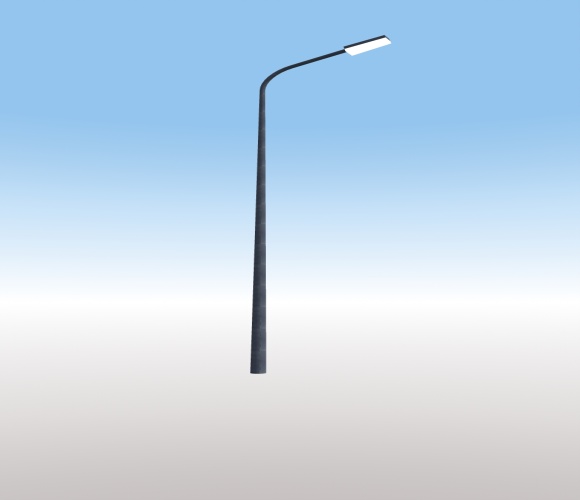 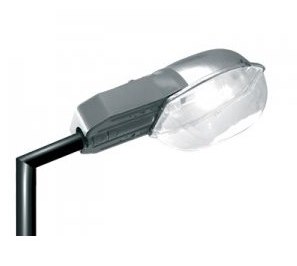 Скамья                                                        3) Урна   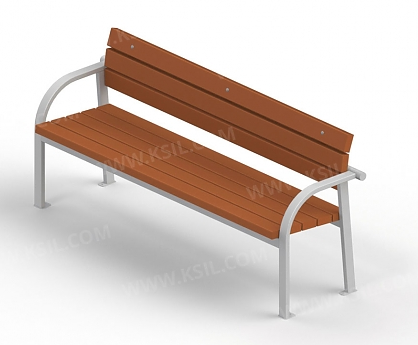 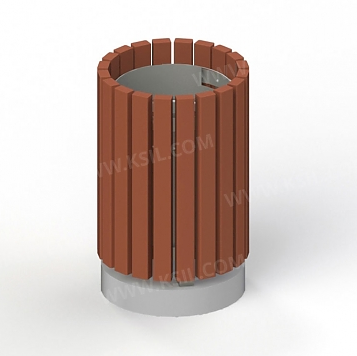 Адресный перечень дворовых территорий Тбилисского сельского поселения Тбилисского района подлежащих благоустройству в 2018-2022 гг.Начальник отдела по землеустройству и ЖКХ администрации Тбилисского сельского поселения Тбилисского района                                       В.П. ШуваевАдресный перечень территорий общего пользования Тбилисского сельского поселения Тбилисского района подлежащих благоустройству в 2018-2022 гг.Начальник отдела по землеустройству иЖКХ администрации Тбилисского сельского поселения Тбилисского района                                        В.П. Шуваев Адресный перечень объектов недвижимого имущества(включая объекты незавершенного строительства) и земельных участков, находящихся в собственности (пользовании) юридических лиц и индивидуальных предпринимателей, которые подлежат благоустройству не позднее 2020 годаНачальник отдела по землеустройству иЖКХ администрации Тбилисского сельского поселения Тбилисского района                                       В.П. ШуваевПеречень мероприятий муниципальной программы с указанием источников и объемов финансирования, сроков их реализации и муниципальных заказчиковПримечание: объемы финансовых средств подлежат уточнению по мере необходимости Начальник отдела по землеустройству иЖКХ администрации Тбилисского сельского поселения Тбилисского района                                                                                                               В.П. ШуваевМероприятия по инвентаризации уровня благоустройства территорий индивидуальной жилой застройки Начальник отдела по землеустройству иЖКХ администрации Тбилисского сельского поселения Тбилисского района                                       В.П. ШуваевАДМИНИСТРАЦИЯТБИЛИССКОГО СЕЛЬСКОГО ПОСЕЛЕНИЯ ТБИЛИССКОГО РАЙОНАПОСТАНОВЛЕНИЕОт 18.06.2018 г.                                                                                  №  263ст-ца ТбилисскаяПРИЛОЖЕНИЕ УТВЕРЖДЕНАпостановлением администрацииТбилисского сельского поселенияТбилисского районаот_______________№_____Наименование ПрограммыМуниципальная программа Тбилисского сельского поселения   Тбилисского   района  «Формирование современной городской среды» на территории Тбилисского сельского поселения Тбилисского района на 2018-2022 годы» (далее – Программа)Основаниедля разработки программыФедеральный закон от 26 октября 2003 года№131-Ф3 «Об общих принципах организацииместного самоуправления в РоссийскойФедерации», постановление ПравительстваРоссийской Федерации от 10 февраля 2017 года     №169 «Об утверждении Правил предоставления ираспределения субсидий из федеральногобюджета бюджетам субъектов РоссийскойФедерации на поддержку государственныхпрограмм субъектов Российской Федерации имуниципальных программ формированиясовременной городской среды», постановлениеглавы администрации (губернатора)Краснодарского края от 14 марта 2017 года № 169«О внесении изменений в некоторые правовыеакты главы администрации (губернатора)Краснодарского края», постановление Правительства Российской Федерации от 30 декабря 2017 года № 1710 «Об утверждении государственной программы РФ «Обеспечение доступным и комфортным жильем и коммунальными услугами граждан Российской Федерации», постановление главы администрации Краснодарского края от 31 августа 2017 года №655 «Об утверждении государственной программы «Формирование современной городской среды».Координатор ПрограммыОтдел по землеустройству и ЖКХ администрации Тбилисского сельского поселения Тбилисского  районаУчастник ПрограммыАдминистрация Тбилисского сельского поселения Тбилисского района, граждане, организации, общественные объединенияПодпрограммы муниципальной ПрограммыНе предусмотрены Ведомственные целевые программыНе предусмотреныСубъект бюджетного планированияМинистерство топливно-энергетического комплекса и жилищно-коммунального хозяйства Краснодарского края;Министерство строительства и жилищно-коммунального хозяйства Российской ФедерацииИные ИсполнителиОтдельныхмероприятий программыМинистерство ТЭК и ЖКХ Краснодарского краяЦели муниципальной  программыповышение уровня благоустройства нуждающихся в благоустройстве территорий общего пользования Тбилисского сельского поселения Тбилисского  района, дворовых территорий многоквартирных домов, а также создание комфортных условий для деятельности и отдыха жителей поселенияЗадачи ПрограммыОрганизация мероприятий по благоустройству нуждающихся в благоустройстве территорий общего пользования (парков, скверов, и т.д.), расположенных на территории Тбилисского сельского поселения Тбилисского района;организация мероприятий по благоустройству нуждающихся в благоустройстве дворовых территорий многоквартирных домов (далее МКД);повышение уровня вовлеченности заинтересованных граждан, организаций в реализацию мероприятий по благоустройству нуждающихся в благоустройстве территорий общего пользования Тбилисского сельского поселения Тбилисского района, а также дворовых территорий многоквартирных домовПеречень целевыхпоказателей ПрограммыДоля площади благоустроенных дворовых территорий и проездов к дворовым территориям по отношению к общей площади дворовых территорий и протяженности проездов к дворовым территориям, нуждающихся в благоустройстве;
доля площади благоустроенных общественных территорий по отношению к общей площади общественных территорий, нуждающихся в благоустройстве;
доля благоустроенных индивидуальных жилых домов, в отношении которых проведена инвентаризация Срок реализации Программы2018-2022 годыОбъемы бюджетных ассигнований ПрограммыОбщий объем бюджетных ассигнований, необходимых на реализацию мероприятий  Программы составляет                   19 567,5 тыс. рублей, в том числе средства федерального бюджета в сумме 3 238, 2 тыс. рублей; средства краевого бюджета в сумме 10 254, 2 тыс. рублей; средства бюджета Тбилисского сельского поселения  Тбилисского  района  в  сумме 6 075,0 тыс. рублей; внебюджетные источники 0,0 руб. В том числе по годам:Ожидаемые результаты реализации ПрограммыДостижение перечня целевых показателей до значения индикаторов, установленных в ПрограммеКонтроль за выполнением ПрограммыАдминистрация Тбилисского сельского поселения Тбилисского района;Совет Тбилисского сельского поселения Тбилисского района№ п/пНаименование показателяЕд. изм.2015 год2016 год2017 год1234561Численность населения Тбилисского сельского поселения на конец годачел2949029495295462Количество дворовых территорий многоквартирных домов, которые относятся к многоквартирным в соответствие с требованиями жилищного законодательстваед.9090903Общая площадь дворовых территорий многоквартирных домов кв.м267831,0267831,0267831,04Количество благоустроенных дворовых территорий в соответствие с правилами благоустройства ед.2323235Общая площадь благоустроенных дворовых территорий в соответствие с правилами благоустройствакв.м68240,0   68240,0 68240,06Общее количество жителей, проживающих в многоквартирных домах Тбилисского сельского поселениячел33173324333110Количество территорий общего пользованияед.88811Площадь территорий общего пользованияга7,432 7,432 7,432 12Количество благоустроенных территорий общего пользованияед.11113Площадь благоустроенных территорий общего пользованияга0,66870,6687 0,6687  №Наименование норматива финансовых затрат на благоустройство, входящих в состав минимального перечня работЕдиница измеренияНормативы финансовых затрат на единицу измерения, с учетом НДС (руб.)12341Стоимость ремонта бортового камням.п.15412Стоимость ремонта дороги с гравийным покрытиемм22083Стоимость ремонта асфальтового покрытия тротуарам27964Устройство плиточного покрытия тротуарам227055Устройство плит тактильных напольныхм213576Стоимость ремонта подпорных стен и парапетов м26227Стоимость ремонта асфальтобетонного покрытия дорог и проездовм29038Стоимость ремонта и замены ливневой канализациим.п.18109Стоимость установки скамьишт.312010Стоимость установки урнышт.105011Стоимость установки светильникашт.4550№ п/пНаименование норматива финансовых затратЕдиница измеренияОриентировочная стоимость финансовых затрат на единицу измерения, с учетом НДС (руб.)12341Стоимость содержания зеленых насаждений (газон)м21602Стоимость содержания зеленых насаждений (цветник)м23653Стоимость содержания зеленых насаждений (дерево)шт.13004Стоимость содержания зеленых насаждений (кустарник)м21405Стоимость содержания зеленых насаждений (кустарник - роза)шт956Стоимость содержания зеленых насаждений (живая изгородь)м2157Стоимость ремонта зеленых насаждений (устройство цветника)м21958Стоимость ремонта зеленых насаждений (гидропосев обыкновенного газона)м21259Стоимость кошения газона (сорной растительности) с применением средств малой механизациим2510Стоимость валки (обрезки) сухих и аварийных деревьев высотой свыше 2 м с применением гидроподъемникам3130511Стоимость валки (обрезки) сухих и аварийных деревьев без применения гидроподъемникам394512Стоимость ремонта малых архитектурных форм (лавочка)шт.124013Стоимость ремонта малых архитектурных форм (лавочка на подпорной стене)м149014Стоимость ремонта малых архитектурных форм (ремонт урны 30 л)шт.51015Стоимость ремонта малых архитектурных форм (ремонт урны 90 л)шт.142016Стоимость ремонта малых архитектурных форм (установка урны 30 л)шт.105017Стоимость ремонта малых архитектурных форм (установка урны 90 л)шт.131018Стоимость оформления цветника декоративной щепойм2140Срокисполнения, годОбщий объем финансирования, тыс. руб.федеральный бюджет, тыс. руб. краевой бюджет, тыс. руб.местный бюджет, тыс. руб.Внебюджетные средства201817 267,510 254,23 238,23 775,00,002019600,0 0,000,00600,0 0,002020600,0 0,000,00600,0 0,002021500,0 0,000,00500,0 0,002022600,0 0,000,00600,0 0,00ИТОГО:19 567,510 254,23 238,26 075,0  0,00Приложение № 1к муниципальной программе «Формирование современной городской среды на территории Тбилисского сельского поселенияТбилисского района на 2018-2022 годы»ПРИЛОЖЕНИЕ № 2к муниципальной программе «Формирование комфортной городской среды на территории Тбилисского сельского поселенияТбилисского района на 2018-2022 годы»№ п/пАдрес дворовой территории многоквартирного домаСроки выполнения1Краснодарский край, Тбилисский район, станица Тбилисская, улица Кривая, 162019-2021 годы2 Краснодарский край, Тбилисский район, станица Тбилисская, улица  Коммунальная, 62019-2021 годы3 Краснодарский край, Тбилисский район, станица Тбилисская, улица  Переездная, 652020-2021 годы4 Краснодарский край, Тбилисский район, станица Тбилисская, улица  Первомайская, 312021-2022 годы5 Краснодарский край, Тбилисский район, станица Тбилисская, улица  Первомайская, 292021-2022 годыПРИЛОЖЕНИЕ № 3к муниципальной программе «Формирование комфортной городской среды на территории Тбилисского сельского поселенияТбилисского района на 2018-2022 годы»   № п/пАдрес территории общего пользованияПримерный вид работ, который предлагается выполнить на каждой территории общего пользованияСроки выполнения1Краснодарский край, Тбилисский район, станица Тбилисская, улица Октябрьская, 179ПУстановка лавочек, устройство покрытия пешеходной дорожки, установка малых архитектурных форм, детской игровой площадки, разбивка клумб, посадка зеленых насаждений2018 год2Краснодарский край, Тбилисский район, станица Тбилисская, улица Красная, 224ГУстановка лавочек, устройство покрытия пешеходной дорожки, установка малых архитектурных форм, детской игровой площадки, разбивка клумб, посадка зеленых насаждений2019-2020 годы3Краснодарский край, Тбилисский район, станица Тбилисская, улица  Элеваторная, 70Установка лавочек, устройство покрытия пешеходной дорожки, установка малых архитектурных форм, детской игровой площадки, разбивка клумб, посадка зеленых насаждений2021-2022 годыПРИЛОЖЕНИЕ № 4к муниципальной программе «Формирование  современной городской среды на территории Тбилисского сельского поселения Тбилисского района на 2018-2022 годы»№ п/пАдрес территории общего пользованияМероприятияСроки выполнения1Краснодарский край, Тбилисский район, станица Тбилисская, улица Октябрьская, 42Аблагоустройство объекта в соответствие с Правилами благоустройства Тбилисского сельского поселения Тбилисского района, принятых Решением Совета Тбилисского сельского поселения Тбилисского района от 27 июня 2012 года № 690Не позднее2020 г.ПРИЛОЖЕНИЕ № 5к муниципальной программе«Формирование современной городской среды на территории Тбилисского сельского поселения Тбилисского района  на  2018-2022 годы»№ п/пНаименование мероприятий ПрограммыИсточники финансированияИсточники финансированияОбъём финансирования,всего                  тыс. руб.Объём финансирования,всего                  тыс. руб.          В том числе по годам          В том числе по годам          В том числе по годам          В том числе по годам          В том числе по годамНепосредственный результат реализации мероприятийМуниципальный заказчик муниципальной Программы№ п/пНаименование мероприятий ПрограммыИсточники финансированияИсточники финансированияОбъём финансирования,всего                  тыс. руб.Объём финансирования,всего                  тыс. руб.20182019202020212022Непосредственный результат реализации мероприятийМуниципальный заказчик муниципальной Программы123344567891011Цель: Совершенствование системы комплексного благоустройства, осуществление мероприятий по поддержанию порядка и санитарного состояния, повышение уровня благоустройства дворовых и общественных территорий Тбилисского сельского поселения. Создание комфортных условий для деятельности и отдыха жителей поселенияЦель: Совершенствование системы комплексного благоустройства, осуществление мероприятий по поддержанию порядка и санитарного состояния, повышение уровня благоустройства дворовых и общественных территорий Тбилисского сельского поселения. Создание комфортных условий для деятельности и отдыха жителей поселенияЦель: Совершенствование системы комплексного благоустройства, осуществление мероприятий по поддержанию порядка и санитарного состояния, повышение уровня благоустройства дворовых и общественных территорий Тбилисского сельского поселения. Создание комфортных условий для деятельности и отдыха жителей поселенияЦель: Совершенствование системы комплексного благоустройства, осуществление мероприятий по поддержанию порядка и санитарного состояния, повышение уровня благоустройства дворовых и общественных территорий Тбилисского сельского поселения. Создание комфортных условий для деятельности и отдыха жителей поселенияЦель: Совершенствование системы комплексного благоустройства, осуществление мероприятий по поддержанию порядка и санитарного состояния, повышение уровня благоустройства дворовых и общественных территорий Тбилисского сельского поселения. Создание комфортных условий для деятельности и отдыха жителей поселенияЦель: Совершенствование системы комплексного благоустройства, осуществление мероприятий по поддержанию порядка и санитарного состояния, повышение уровня благоустройства дворовых и общественных территорий Тбилисского сельского поселения. Создание комфортных условий для деятельности и отдыха жителей поселенияЦель: Совершенствование системы комплексного благоустройства, осуществление мероприятий по поддержанию порядка и санитарного состояния, повышение уровня благоустройства дворовых и общественных территорий Тбилисского сельского поселения. Создание комфортных условий для деятельности и отдыха жителей поселенияЦель: Совершенствование системы комплексного благоустройства, осуществление мероприятий по поддержанию порядка и санитарного состояния, повышение уровня благоустройства дворовых и общественных территорий Тбилисского сельского поселения. Создание комфортных условий для деятельности и отдыха жителей поселенияЦель: Совершенствование системы комплексного благоустройства, осуществление мероприятий по поддержанию порядка и санитарного состояния, повышение уровня благоустройства дворовых и общественных территорий Тбилисского сельского поселения. Создание комфортных условий для деятельности и отдыха жителей поселенияЦель: Совершенствование системы комплексного благоустройства, осуществление мероприятий по поддержанию порядка и санитарного состояния, повышение уровня благоустройства дворовых и общественных территорий Тбилисского сельского поселения. Создание комфортных условий для деятельности и отдыха жителей поселенияЦель: Совершенствование системы комплексного благоустройства, осуществление мероприятий по поддержанию порядка и санитарного состояния, повышение уровня благоустройства дворовых и общественных территорий Тбилисского сельского поселения. Создание комфортных условий для деятельности и отдыха жителей поселенияЦель: Совершенствование системы комплексного благоустройства, осуществление мероприятий по поддержанию порядка и санитарного состояния, повышение уровня благоустройства дворовых и общественных территорий Тбилисского сельского поселения. Создание комфортных условий для деятельности и отдыха жителей поселенияЦель: Совершенствование системы комплексного благоустройства, осуществление мероприятий по поддержанию порядка и санитарного состояния, повышение уровня благоустройства дворовых и общественных территорий Тбилисского сельского поселения. Создание комфортных условий для деятельности и отдыха жителей поселения1Благоустройство дворовых территорийБлагоустройство дворовых территорий1.1Благоустройство дворовых территорий (включая ПСД, топографическую съемку, ценовую экспертизу) исходя из минимального и дополнительного перечня работБлагоустройство дворовых территорий (включая ПСД, топографическую съемку, ценовую экспертизу) исходя из минимального и дополнительного перечня работместный бюджетместный бюджет600,0300,0300,0Благоустройство дворовых территорий2021г.- 2 ед.2022г.-3 ед.Администрация Тбилисского сельского поселения Тбилисского района1.2Благоустройство дворовых территорий Благоустройство дворовых территорий федеральный бюджетфедеральный бюджетБлагоустройство дворовых территорий2018г.- 2 ед.Администрация Тбилисского сельского поселения Тбилисского района1.2Благоустройство дворовых территорий Благоустройство дворовых территорий краевой бюджеткраевой бюджетБлагоустройство дворовых территорий2018г.- 2 ед.Администрация Тбилисского сельского поселения Тбилисского района1.2Благоустройство дворовых территорий Благоустройство дворовых территорий местный бюджетместный бюджет500,0200,0300,0Благоустройство дворовых территорий2018г.- 2 ед.Администрация Тбилисского сельского поселения Тбилисского районаитогоитого1 100,0---500,0600,0Администрация Тбилисского сельского поселения Тбилисского района2Благоустройство общественных территорий:Благоустройство общественных территорий:Администрация Тбилисского сельского поселения Тбилисского района2.1Благоустройство общественных территорий (включая ПСД, топографическую съемку, ценовую экспертизу) Благоустройство общественных территорий (включая ПСД, топографическую съемку, ценовую экспертизу) местный бюджетместный бюджет 2 778,6 1 578,6 600,0600,0Благоустройство общественных территорий –2018г. -1 ед. 2019г. – 1 ед.2020г. -1 ед.Администрация Тбилисского сельского поселения Тбилисского района2.2Благоустройство общественных территорий Благоустройство общественных территорий федеральный бюджетфедеральный бюджет3 238,2 1 578,6Благоустройство общественных территорий –2018г. -1 ед. Администрация Тбилисского сельского поселения Тбилисского района2.2Благоустройство общественных территорий Благоустройство общественных территорий краевой бюджеткраевой бюджет10 254,210 254,2Благоустройство общественных территорий –2018г. -1 ед. Администрация Тбилисского сельского поселения Тбилисского района2.2Благоустройство общественных территорий Благоустройство общественных территорий местный бюджетместный бюджет2 196,5 2 196,5Благоустройство общественных территорий –2018г. -1 ед. Администрация Тбилисского сельского поселения Тбилисского районаитогоитого17 267,5 17 267,5600,0600,0500,0600,0ВсегоВсего19 567,5 17 267,5600,0600,0500,0600,0ПРИЛОЖЕНИЕ № 6к муниципальной программе      «Формирование  современной городской среды на территории Тбилисского сельского поселения Тбилисского района на 2018-2022 годы» № п.пНаименование мероприятияСроки исполненияОжидаемые результаты1.Обследование территории:31 декабря 2018 годаПаспорт благоустройства территории индивидуальной жилой застройки1.1обследование территорий индивидуальной жилой застройки Тбилисского сельского поселения Тбилисского района31 декабря 2018 годаПаспорт благоустройства территории индивидуальной жилой застройки2.Заключение соглашения с собственниками (пользователями) домов (землепользователями земельных участков) об их благоустройствеПо результатам инвентаризацииСоглашения о благоустройстве